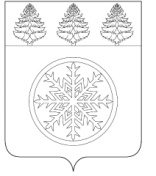 РОССИЙСКАЯ ФЕДЕРАЦИЯИРКУТСКАЯ ОБЛАСТЬАдминистрация Зиминского городского муниципального образованияП О С Т А Н О В Л Е Н И Еот _05.11.2015_____             Зима                             № _2167___О предоставлении финансовой поддержки социально ориентированным некоммерческим организациямРуководствуясь пунктом 2 статьи 78.1 Бюджетного кодекса Российской Федерации, статьей 16 Федерального закона от 06.10.2003 № 131-ФЗ «Об общих принципах организации местного самоуправления в Российской Федерации», Порядком оказания поддержки социально ориентированным некоммерческим организациям, расположенным на территории Зиминского городского муниципального образования (далее - ЗГМО), утвержденным постановлением администрации ЗГМО от 18.11.2014 № 2110, протоколом № 6 от 22.10.2015 комиссии по предоставлению поддержки социально ориентированным некоммерческим организациям, расположенным на территории ЗГМО,  статьей 28 Устава ЗГМО,П О С Т А Н О В Л Я Ю:1. Предоставить в 2015 году из местного бюджета финансовую поддержку в рамках уставной деятельности социально ориентированным некоммерческим организациям, осуществляющим свою деятельность на территории ЗГМО:1.1. Зиминской городской общественной организации «Родители против наркотиков», расположенной по адресу: Иркутская область, г. Зима, улица Октябрьская, 46;1.2.Иркутской региональной организации Общероссийской общественной организации инвалидов «Всероссийское Ордена Трудового Красного Знамени общество слепых», филиал Зиминская местная организация «Всероссийское общество слепых», расположенной по адресу Иркутская область, г. Зима, улица Новокшонова, 4.       2. Управлению по финансам и налогам (Гудов А.В.) выделить администрации ЗГМО (Марченкова О.В.) денежные средства в размере 29435 (двадцать девять тысяч четыреста тридцать пять) рублей 56 копеек.      3. Источником финансирования определить муниципальную программу «Поддержка социально ориентированных некоммерческих организаций в ЗГМО» на 2015-2016 годы, утвержденную постановлением администрации ЗГМО от 18.11.2014 № 2109.4.  Разместить    настоящее  постановление  на    официальном   сайте   администрации ЗГМО в  информационно - телекоммуникационной  сети  «Интернет».            5. Контроль исполнения настоящего постановления возложить на заместителя мэра городского округа по социальным вопросам, председателя комитета по социальной политике Н.Ю. Гузенко.И.о. мэра Зиминского городского муниципального образования						              А.Н.Коновалов